INFORME DE CONDICIONES INICIALES DE LA UNIVERSIDAD DE LA AMAZONIA, CON FINES DE ACREDITACIÓN EN ALTA CALIDAD, SEGÚN EL ACUERDO CESU 02 DE 2020 Y LA GUÍA CNA 02 DE 2021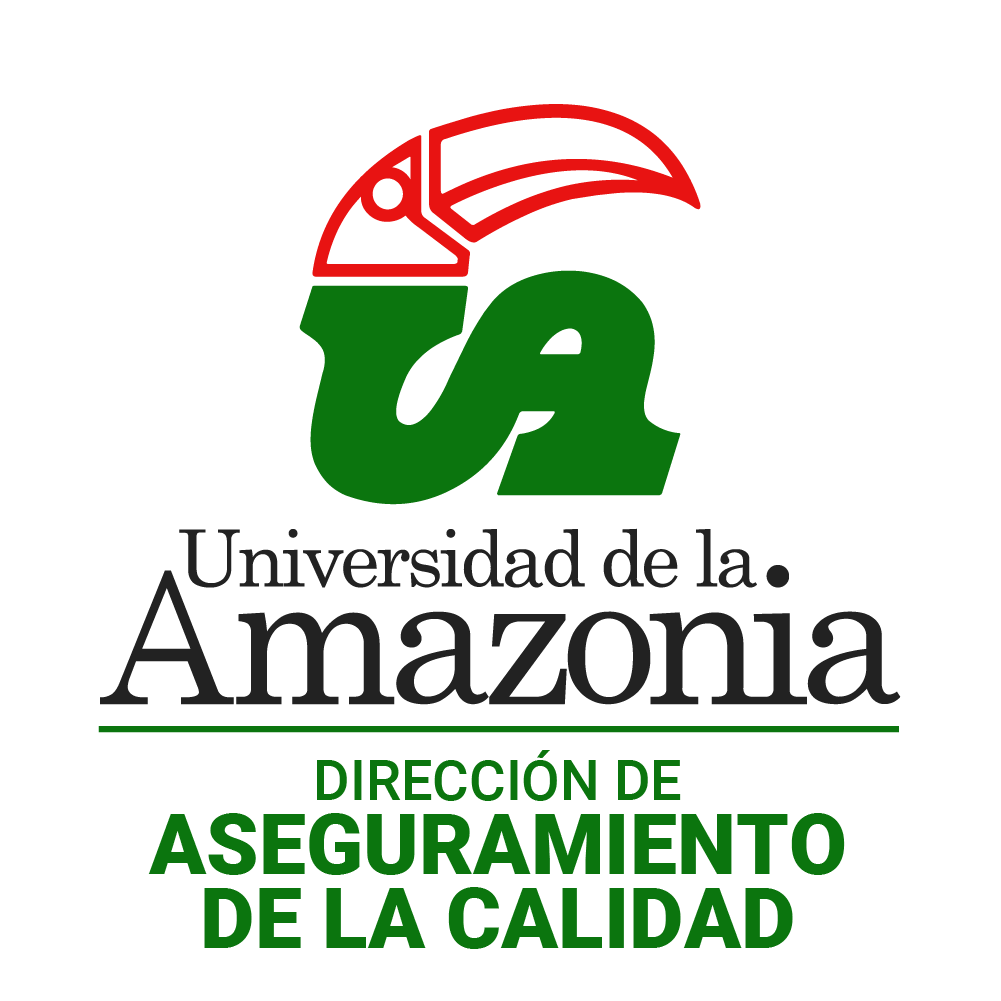 CAMPUS XXX (XXX)DIRECCIÓN DE ASEGURAMIENTO DE LA CALIDADXXXGRUPO DE EVALUACIÓN CONTINUA INSTITUCIONALCONTENIDOLista de TablasTabla 1. Grupo de Evaluación Continua Institucional	14Tabla 2. Información jurídica institucional	17Tabla 3. Marco normativo institucional.	18Tabla 4. Proyectos curriculares por facultad.	19Tabla 5. Proyectos curriculares por facultad acreditados en alta calidad.	19Tabla 6. Total de estudiantes inscritos en pregrado y posgrado por facultad.	19Tabla 7. Total de estudiantes admitidos en pregrado y posgrado por facultad.	20Tabla 8. Total de estudiantes matriculados en pregrado y posgrado por facultad.	20Tabla 9. Total de estudiantes matriculados 1mer semestre en pregrado y posgrado por facultad.	20Tabla 10. Total de estudiantes retirados en pregrado y posgrado por facultad.	21Tabla 11. Tasa deserción estudiantil SPADIES en pregrado y posgrado por facultad.	21Tabla 12. Porcentaje de estudiantes culminan carrera en pregrado y posgrado por facultad.	21Tabla 13. Total de estudiantes matriculados por cada programa acreditado en alta calidad.	22Tabla 14. Nivel de formación de los profesores de la facultad de ciencias de la educación.	23Tabla 15. Nivel de formación de los profesores de la facultad de ciencias agropecuarias.	23Tabla 16. Nivel de formación de los profesores de la facultad de derecho y ciencias políticas.	24Tabla 17. Nivel de formación de los profesores de la facultad de ciencias básicas.	25Tabla 18. Nivel de formación de los profesores de la facultad de ciencias contables, económicas y administrativas.	25Tabla 19. Nivel de formación de los profesores de la facultad de ingeniería.	26Tabla 20. Escalafón docente al servicio del programa.	26Tabla 21. Dedicación académica de los profesores.	27Tabla 22. Profesores investigadores según su dedicación y facultad.	28Tabla 23. Total de estudiantes graduados en pregrado y posgrado por facultad.	29Tabla 24. Total de administrativos por planta, oficiales, contrato y honorarios.	30Tabla 25. Grupos registrados y reconocidos por COLCIENCIAS y por área de conocimiento.	31Tabla 26. Listado de publicaciones de los grupos de investigación por facultad	31Tabla 27. Estudiantes vinculados a procesos investigativos en los últimos siete (7) años	31Tabla 28. Relación de proyectos de investigación del programa académico y fuentes de financiación.	31Tabla 29. Relación de proyectos de extensión de la Institución	32Tabla 30. Relación de convenios naciones de la Institución.	32Tabla 31. Relación de convenios internaciones de la Institución.	32Tabla 32. Total de estudiantes en otras IES nacionales en pregrado y posgrado por facultad.	33Tabla 33. Total de estudiantes en otras IES internacionales en pregrado y posgrado por facultad.	33Tabla 34. Total de estudiantes visitantes nacionales en pregrado y posgrado por facultad.	33Tabla 35. Total de estudiantes visitantes internacionales en pregrado y posgrado por facultad.	34Tabla 36. Total de profesores visitantes a la institución.	34Tabla 37. Total de profesores visitantes a otras IES.	34Tabla 38. Recursos física de la Institución	35Tabla 39. Recursos Bibliográficos de la Institución	36Tabla 40. Recursos Logísticos de la Institución	36Tabla 41. Relación de los recursos bibliográficos de la Institución.	36Tabla 42. Análisis de cumplimiento de las condiciones iniciales institucionales	37Tabla 43. Información documental y estadística institucional	38Lista de IlustracionesIlustración 1. Ruta metodológica para la Acreditación Institucional	16Lista de AnexosPRESENTACIÓNLa Universidad de la Amazonia, con Campus Principal en Florencia (Caquetá), ha venido trabajando para modernizar los procesos académico-administrativos, e ir consolidando una cultura de la autoevaluación y la autorregulación, para estructurar la administración y la academia, de tal manera que exista sinergia entre los procesos que se desarrollan al interior de la universidad, para garantizar óptimos niveles de calidad. La Gestión de Calidad considerada como la filosofía adoptada por organizaciones que confían en el cambio orientado hacia la satisfacción del cliente, se resume para la Universidad de la Amazonia como institución de Educación Superior, en el éxito que tengan los egresados en el mercado de trabajo, en los procesos de desarrollo regional y en los procesos de mejoramiento de la calidad de vida tanto individual como colectiva. Para ello se utilizan diferentes estrategias las cuales se han desarrollado y evaluando a partir de los procesos de gestión tanto académica como administrativa bajo los parámetros de que la institución cumpla los principios, objetivos y misión institucional.A nivel institucional, se conocen plenamente los retos y compromisos, no solo los que se derivan de los estatutos vigentes que tienen que ver con el desarrollo de programas acordes con las particularidades de la región, con la cualificación del talento humano a través de la difusión del conocimiento científico y tecnológico, y con la investigación en la Amazonia, sino los que ha impuesto la Declaración Mundial sobre la Educación Superior en el Siglo XXI: Visión y Acción, aprobada por la UNESCO en octubre de 1998. La declaración amplía el horizonte y el quehacer de la Educación Superior para el próximo milenio, en aspectos sobre los cuales ya se trabaja: la acreditación, la cobertura, el acceso a la universidad, la internacionalización, las nuevas tecnologías educativas, etc. La Universidad de la Amazonia a través del Acuerdo Superior No. 66 de 2021, define la calidad como “(…) aquellas características diferenciadoras de un programa académico o de la institución, determinados por la comunidad académica para evaluar la respuesta a las demandas sociales, culturales y ambientales, que permiten valorar la relevancia de los procesos, el servicio, los resultados, la organización o su sistema de gestión, en la permanente interacción entre el interior del programa o la institución y el entorno externo que le rodea, generando una transformación permanente para una movilidad social, a través de sus funciones sustantivas como es la docencia, la investigación, la proyección social y la extensión“.La Universidad de la Amazonia, asume los procesos de evaluación continua como un proceso permanente que da garantía a la sociedad de la alta calidad de sus programas académicos. La Universidad se ha comprometido en contrastar sus procesos de formación con los criterios de la comunidad académica y a rendir cuentas a la sociedad sobre el servicio educativo que presta, reconociendo que la acreditación contribuye significativamente al mejoramiento continuo de sus programas académicos.El Consejo Superior Universitario de la Universidad de la Amazonia, crea la Política de Aseguramiento de la Calidad a través del Acuerdo No. 66 de 2021, en donde “(…) establece las líneas de acción encaminadas a regular los productos y servicios institucionales acorde a las necesidades y oportunidades del contexto regional, desde sus funciones sustantivas en el campo educativo; teniendo en cuenta las capacidades, oportunidades y riesgos en pro de la satisfacción de los diversos grupos de interés y su relación con el Sistema Integrado de Gestión de Calidad, por medios de los procesos de autoevaluación, autorregulación y mejora continua”.En particular, en el marco de los referentes institucionales, asume los procesos de acreditación como la posibilidad de crecimiento permanente de la calidad de sus procesos curriculares, investigativos, de proyección social y administrativos. Para ello, el Plan de Mejoramiento se convierte en el eje rector de las acciones que garantizan la calidad de cada uno de los factores que estructuran el proceso de autoevaluación, entendido este como el proceso reflexivo y crítico de carácter permanente que se realiza colectivamente con la finalidad de valorar la calidad de sus procesos educativos, para tomar las decisiones necesarias y pertinentes que garanticen su mejoramiento continuo. El presente documento de autoevaluación, contiene el resultado del juicio de calidad construido por el Grupo de Evaluación Continua Institucional, tomando como base los lineamientos señalados por el Consejo Nacional de Acreditación –CNA- para tal fin. Este informe tiene un cuerpo central el cual es acompañado por los respectivos anexos. En este, se sintetiza el cumplimiento de cada una de las condiciones iniciales de calidad para la Acreditación Institucional establecidas por el CNA. Este trabajo apalancó procesos integrales, internos y externos, que han contribuido al mejoramiento de la calidad institucional y nos permite entender que hemos adquirido el grado de madurez necesaria para acceder a la Acreditación Institucional, es decir que cumplimos con los requisitos para tal fin. La experiencia adquirida en los procesos de autoevaluación de programas para la obtención y/o renovación, de los Registros Calificados y la autoevaluación para Acreditación en Alta Calidad de diez (10) programas de pregrado y un (1) programa de posgrado, han permitido consolidar Grupos de Evaluación Continua, con la participación de los diferentes actores universitarios, que hoy en día sirven de apoyo para fortalecer los procesos de Acreditación Institucional. Esperamos que el contenido del presente, cumpla con las expectativas institucionales y del Consejo Nacional de Acreditación para iniciar con éxito el proceso que nos proponemos.RUTA METODOLÓGICA DE ASEGURAMIENTO DE LA CALIDADEn este apartado se describe el proceso de autoevaluación y autorregulación en la Universidad de la Amazonia, realizando una breve descripción del procedimiento de autoevaluación, los instrumentos de autoevaluación y de autorregulación y el modelo de ponderación utilizado para tal fin. La Universidad de la Amazonia, asume los procesos de evaluación continua como acciones reflexivas y críticas de carácter permanente que se realiza colectivamente con la finalidad de valorar la calidad de sus procesos educativos, pedagógicos, didácticos y administrativos para tomar las decisiones necesarias y pertinentes que garanticen su mejoramiento continuo. Particularmente, en correspondencia con las políticas institucionales, se asumen como objetivos de la autoevaluación los siguientes:Asumir la evaluación continua como la estrategia institucional que garantiza el seguimiento y revisión permanente de sus procesos, programas y labores cotidianas de docencia, investigación y proyección social dentro del marco estratégico y operativo definido por la misión y la visión de la institución.Garantizar la alta calidad de los programas académicos de la Universidad de la Amazonia mediante la consolidación de las fortalezas y la superación de las debilidades detectadas a fin de garantizar la sostenibilidad de la acreditación de alta calidad del Programa Académico.Reflexionar colectivamente sobre los propósitos de formación y los logros alcanzados como base para formular y construir nuevos proyectos académicos de alta calidad. En el interés de acompañar, regular y tomar decisiones orientadas al mejoramiento de los procesos curriculares, los programas académicos realizan periódicamente reuniones del Comité de Currículo (pregrado) o en su defecto Comité Asesor (posgrado), tanto con sus integrantes como con el colectivo de docentes (Comités de Currículo ampliados). De esta manera, la definición de la asignación académica de los docentes, la aprobación de los seminarios de profundización, las opciones de grado, la participación en eventos, los proyectos de investigación y/o proyección social, la evaluación de los avances curriculares, los programas de cursos, los acuerdos pedagógicos, planes de curso, eventos académicos locales, nacionales e internacionales, etc., son analizados, discutidos y aprobados, de considerarse pertinentes para la vida académica del respectivo programa. Estas prácticas del comité, permiten la evaluación y autorregulación permanente del quehacer educativo y pedagógico de los aspectos curriculares de los Programas Académicos. El carácter colectivo involucra no solamente a los diferentes estamentos que integran la comunidad educativa de la Universidad de la Amazonia (estudiantes, profesores, graduados, directivos-administrativos y sector productivo-empleador), sino a las diferentes instancias que la conforman (Comité de Currículo y/o Comité Asesor, Grupo de Evaluación Continua del Programa, Grupo de Evaluación Continua de la Institución, Equipos de Apoyo, entre otros). Según el Acuerdo Superior No. 17 de 2022, “(…) el Grupo de Evaluación Continua Institucional de la Universidad, tiene como objetivo principal realizar la gestión de los procesos de seguimiento, evaluación, autoevaluación y autorregulación, con fines de PRE-RADICADO (Nuevo, Ampliación, Modificación y/o Renovación de las Condiciones Institucionales) y Acreditación en Alta Calidad Institucional (Nueva y Renovación), ante el Ministerio de Educación Nacional y el Consejo Nacional de Acreditación respectivamente”. Este se encuentra integrado principalmente por: Tabla 1. Grupo de Evaluación Continua InstitucionalFuente: Elaboración PropiaEl direccionamiento del proceso de evaluación continua parte desde la rectoría de la Universidad de la Amazonía, con el apoyo del Comité Institucional de Evaluación Continua y Calidad Académica, la Dirección de Aseguramiento de la Calidad, la Facultad, la Coordinación del Programa, cuerpo colegiado de profesores y población estudiantil. El Consejo Superior Universitario a través del Acuerdo 24 del 2 de junio de 2021, creó el Sistema Interno de Aseguramiento de la Calidad Académica Institucional y de Programas Académicos, permitiendo garantizar que los procesos de evaluación continua sean constantes a través de grupos internos que generen nuevas dinámicas de autoevaluación y autorregulación en pro del mejoramiento continuo de la misma institución. Con el fin de alcanzar los objetivos definidos de manera previa por parte de la Universidad de la Amazonia, se estableció la siguiente ruta metodológica, con el fin de garantizar la sostenibilidad de la Acreditación de Alta Calidad de la Institución ante el Consejo Nacional de Acreditación –CNA-. 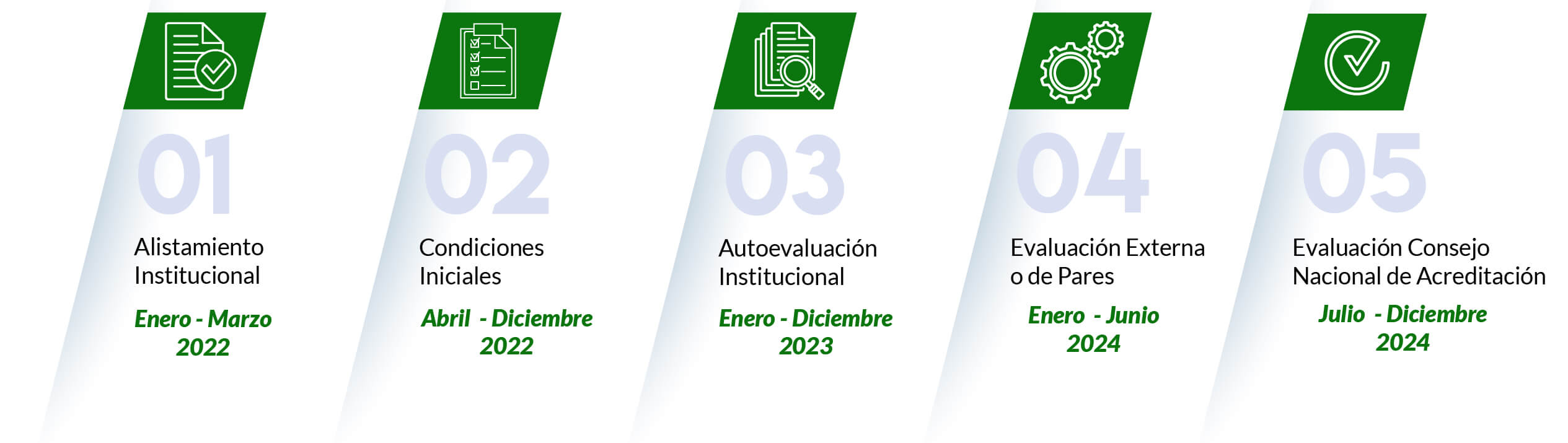 Ilustración 1. Ruta metodológica para la Acreditación InstitucionalNota. Fuente: Oficina de Gestión de Información y Comunicaciones (2022)LA INSTITUCIÓNResponda a partir de aquí el indicador.Naturaleza JurídicaResponda a partir de aquí el indicador.Tabla 2. Información jurídica institucionalFuente: Elaboración propia.Misión y Visión InstitucionalResponda a partir de aquí el indicadorObjetivos y FuncionesResponda a partir de aquí el indicador.Órganos de DirecciónResponda a partir de aquí el indicador.Estructura OrganizacionalResponda a partir de aquí el indicador.GobernanzaResponda a partir de aquí el indicador.Código de Buen GobiernoResponda a partir de aquí el indicador.Plan de Desarrollo Institucional - PDIResponda a partir de aquí el indicador.Rendición de CuentasResponda a partir de aquí el indicador.Reporte a Sistemas Nacionales de InformaciónResponda a partir de aquí el indicador.Política de Aseguramiento de la CalidadResponda a partir de aquí el indicador.Sistema Interno de Aseguramiento de la CalidadResponda a partir de aquí el indicador.NORMATIVIDAD INSTITUCIONALEn la siguiente tabla se enuncia normatividad vigente más relevantes de la Universidad de la Amazonia: Tabla 3. Marco normativo institucional.Fuente: Elaboración PropiaASPECTOS ACADÉMICOSProyecto Educativo Institucional – PEI Responda a partir de aquí el indicador.Modelo PedagógicoResponda a partir de aquí el indicador.El CurrículoResponda a partir de aquí el indicador.Programas AcadémicosLa oferta académica para el 2022-II está compuesta por XX proyectos curriculares, de los cuales XX proyectos son de pregrado, XX de posgrado. En pregrado, 1 de formación tecnológica. En posgrado, XX doctorados, XX maestrías y XX especializaciones.Tabla 4. Proyectos curriculares por facultad.Fuente: Dirección de Aseguramiento de la Calidad (2022)Tabla 5. Proyectos curriculares por facultad acreditados en alta calidad.Fuente: Dirección de Aseguramiento de la Calidad (2022)COMUNIDAD DE ESTUDIANTESRegistro Estadístico EstudiantilTabla 6. Total de estudiantes inscritos en pregrado y posgrado por facultad.Fuente: División de Admisiones, Registro y Control Académico (2022)Tabla 7. Total de estudiantes admitidos en pregrado y posgrado por facultad.Fuente: División de Admisiones, Registro y Control Académico (2022)Tabla 8. Total de estudiantes matriculados en pregrado y posgrado por facultad.Fuente: División de Admisiones, Registro y Control Académico (2022)Tabla 9. Total de estudiantes matriculados 1mer semestre en pregrado y posgrado por facultad.Fuente: División de Admisiones, Registro y Control Académico (2022)Tabla 10. Total de estudiantes retirados en pregrado y posgrado por facultad.Fuente: División de Admisiones, Registro y Control Académico (2022)Tabla 11. Tasa deserción estudiantil SPADIES en pregrado y posgrado por facultad.Fuente: División de Admisiones, Registro y Control Académico (2022)Tabla 12. Porcentaje de estudiantes culminan carrera en pregrado y posgrado por facultad.Fuente: División de Admisiones, Registro y Control Académico (2022)Tabla 13. Total de estudiantes matriculados por cada programa acreditado en alta calidad.Fuente: División de Admisiones, Registro y Control Académico (2022)Caracterización de la Población EstudiantilResponda a partir de aquí el indicador.Criterios de AdmisiónResponda a partir de aquí el indicador.Participación de EstudiantesResponda a partir de aquí el indicador.Sistema de Evaluación de EstudiantesResponda a partir de aquí el indicador.Becas y Otros EstímulosResponda a partir de aquí el indicador.Proyección con Calidad: SABER PROResponda a partir de aquí el indicador.COMUNIDAD DE PROFESORESRegistro Estadístico ProfesoralTabla 14. Nivel de formación de los profesores de la facultad de ciencias de la educación.Fuente: XXX Tabla 15. Nivel de formación de los profesores de la facultad de ciencias agropecuarias.Fuente: XXX Tabla 16. Nivel de formación de los profesores de la facultad de derecho y ciencias políticas.Fuente: XXX Tabla 17. Nivel de formación de los profesores de la facultad de ciencias básicas.Fuente: XXX Tabla 18. Nivel de formación de los profesores de la facultad de ciencias contables, económicas y administrativas.Fuente: XXX Tabla 19. Nivel de formación de los profesores de la facultad de ingeniería.Fuente: XXX Tabla 20. Escalafón docente al servicio del programa.Fuente: XXX Tabla 21. Dedicación académica de los profesores.Fuente: XXX Tabla 22. Profesores investigadores según su dedicación y facultad.Fuente: XXXAspectos del Desarrollo ProfesoralResponda a partir de aquí el indicador.Políticas de Selección y Vinculación de ProfesoresResponda a partir de aquí el indicador.Plan de Trabajo de los ProfesoresResponda a partir de aquí el indicador.Participación ProfesoralResponda a partir de aquí el indicador.Capacitación ProfesoralResponda a partir de aquí el indicador.Evaluación de ProfesoresResponda a partir de aquí el indicador.COMUNIDAD DE EGRESADOSRegistro Estadístico EgresadosTabla 23. Total de estudiantes graduados en pregrado y posgrado por facultad.Fuente: División de Admisiones, Registro y Control Académico (2022)Participación Egresados en Procesos MisionalesResponda a partir de aquí el indicador.Seguimiento e Impacto de los EgresadosResponda a partir de aquí el indicador.Inserción LaboralResponda a partir de aquí el indicador.EmprendimientosResponda a partir de aquí el indicador.COMUNIDAD DE ADMINISTRATIVOS Y DIRECTIVOSRegistro Estadístico AdministrativoTabla 24. Total de administrativos por planta, oficiales, contrato y honorarios.Fuente: XXX INVESTIGACIÓN, INNOVACIÓN, CREACIÓN ARTÍSTICA Y CULTURALTabla 25. Grupos registrados y reconocidos por COLCIENCIAS y por área de conocimiento.Fuente: XXXTabla 26. Listado de publicaciones de los grupos de investigación por facultadFuente: (por favor indicar de donde se toman los datos registrados)Tabla 27. Estudiantes vinculados a procesos investigativos en los últimos siete (7) añosFuente: (por favor indicar de donde se toman los datos registrados)Tabla 28. Relación de proyectos de investigación del programa académico y fuentes de financiación.Fuente: XXXEXTENSIÓN Y PROYECCIÓN SOCIALProgramas de Extensión y Proyección SocialResponda a partir de aquí el indicador.Tabla 29. Relación de proyectos de extensión de la InstituciónFuente: XXXVINCULACIÓN NACIONAL E INTERNACIONALInternacionalizaciónResponda a partir de aquí el indicador.Gestión de ConveniosResponda a partir de aquí el indicador.Tabla 30. Relación de convenios naciones de la Institución.Fuente: XXXTabla 31. Relación de convenios internaciones de la Institución.Fuente: XXXMovilidad AcadémicaResponda a partir de aquí el indicador.Tabla 32. Total de estudiantes en otras IES nacionales en pregrado y posgrado por facultad.Fuente: División de Admisiones, Registro y Control Académico (2022)Tabla 33. Total de estudiantes en otras IES internacionales en pregrado y posgrado por facultad.Fuente: División de Admisiones, Registro y Control Académico (2022)Tabla 34. Total de estudiantes visitantes nacionales en pregrado y posgrado por facultad.Fuente: División de Admisiones, Registro y Control Académico (2022)Tabla 35. Total de estudiantes visitantes internacionales en pregrado y posgrado por facultad.Fuente: División de Admisiones, Registro y Control Académico (2022)Tabla 36. Total de profesores visitantes a la institución.Fuente: XXX Tabla 37. Total de profesores visitantes a otras IES.Fuente: XXX Movilidad SocialResponda a partir de aquí el indicador.BIENESTAR UNIVERSITARIOProgramas Ofertados a la ComunidadResponda a partir de aquí el indicador.Proyectos Estratégicos de BienestarResponda a partir de aquí el indicador.RECURSOS INSTITUCIONALESInfraestructura FísicaResponda a partir de aquí el indicador.Tabla 38. Recursos física de la InstituciónFuente: XXXInfraestructura para el BienestarResponda a partir de aquí el indicador.Infraestructura AcadémicaResponda a partir de aquí el indicador.Infraestructura TecnológicaResponda a partir de aquí el indicador.Recursos BibliográficosResponda a partir de aquí el indicador.Tabla 39. Recursos Bibliográficos de la InstituciónFuente: XXX. Nota: Los tipos de recurso bibliográfico son: Colección General, Colección Referencia, Colección de Reserva, Colección Materiales Especiales (CD, Videos, DVD), Publicaciones Periódicas, Trabajos de Grado, Bases de Datos Especializadas Nacionales e Internacionales, Otros (consideración del programa).Tabla 40. Recursos Logísticos de la InstituciónFuente: XXX. Nota: Los tipos de recurso logístico son: Equipos de Apoyo Docente, Unidades de Medios Audiovisuales, Servicios de Comunicaciones Internas y Externas, Equipos Informáticos, Acceso a Redes de Información, Redes de Información Propias, Salas de Cómputo, Otros (consideración del programa).Tabla 41. Relación de los recursos bibliográficos de la Institución.Fuente: XXX Información Financiera y Contable Auditada (Últimos 5 Años)Responda a partir de aquí el indicador.Presupuesto y ejecución presupuestalResponda a partir de aquí el indicador.Situación FinancieraResponda a partir de aquí el indicador.Estado de ResultadosResponda a partir de aquí el indicador.Estado de Flujos de EfectivoResponda a partir de aquí el indicador.CUMPLIMIENTO DE LAS CONDICIONES INICIALES INSTITUCIONALESPara finalizar este documento, se hace una revisión de la información necesaria, según el artículo 25 del Acuerdo CESU 02 de 2020 establece que: La apreciación de condiciones iniciales para la acreditación en alta Calidad institucional corresponde al análisis de los siguientes aspectos:Tabla 42. Análisis de cumplimiento de las condiciones iniciales institucionalesFuente: Elaboración Propia.Tabla 43. Información documental y estadística institucionalFuente: Elaboración Propia.CONSEJO SUPERIORAna Milena Gualdrón Díaz 
Delegada de la Ministra de Educación NacionalLuis Alberto Perdomo Sabí
Delegado del Presidente de la RepúblicaYovana Marcela Peña Rojas
Delegada de la Gobernación del CaquetáJavier Martínez Plazas
Representante Directivas AcadémicasFernando Ignacio Ortiz Suárez
Representante de los DocentesLuis Emiro Ramírez Gómez
Representante de los EgresadosGustavo Adolfo Rojas
Representante de los EstudiantesNayla Milena Imbachí Murillo
Representante del Sector ProductivoLuis Eduardo Torres
Representante de los Ex-rectoresFabio Buriticá Bermeo
RectorWilliam David Grimaldo Sarmiento
Secretario GeneralCONSEJO ACADÉMICOFabio Buriticá BermeoPresidente del Consejo AcadémicoWilliam David Grimaldo SarmientoSecretario general y del Consejo AcadémicoJosé Lubin García TelloRepresentante de los DecanosÁngela Patricia Moreno LópezRepresentante de los DecanosDíber Albeiro VáquiroRepresentante de los Coordinadores de ProgramasJuan Carlos Suárez SalazarRepresentante de los Coordinadores de ProgramasGloria Elena Estrada CelyRepresentante de los DocentesCarolina Cuéllar SilvaRepresentante de los DocentesCatalina Hoyos ArgüelloRepresentante de los EstudiantesJohnatan Córdoba RivasRepresentante de los EstudiantesCONDICIÓN DE CALIDAD (DECRETO 1330 DE 2019)FACTOR (ACUERDO 02 DE 2020)DEPENDENCIA RESPONSABLEC1. Mecanismos de selección y evaluación de estudiantes y profesoresF10. Comunidad de profesoresF11. Comunidad de estudiantesDivisión de Admisión, Registro y Control Académico, o quien haga sus veces.Secretaría General y/u Oficina Jurídica, o quien haga sus veces.División de Servicios Administrativos, o quien haga sus veces.Vicerrectoría Académica y Aseguramiento de la Calidad, o quien haga sus veces. Oficina de Seguridad y Salud en el Trabajo, o quien haga sus veces.División de Bienestar Universitario, o quien haga sus veces.Oficina Equidad de Género, o quien haga sus veces.Decanaturas y coordinaciones de programa.C2. Estructura administrativa y académicaF1. Idoneidad institucionalF2. Gobierno institucional y transparenciaF7. Impacto socialF8. Visibilidad nacional e internacionalVicerrectoría Académica y Aseguramiento de la Calidad, o quien haga sus veces. Oficina Asesora de Planeación, o quien haga sus veces.Vicerrectoría Administrativa, o quien haga sus veces.Vicerrectoría de Investigaciones e Innovación, o quien haga sus veces.Rectoría, o quien haga sus veces.División Financiera, o quien haga sus veces.Oficina Asesora de Control Interno, o quien haga sus veces.Oficina de Relaciones Interinstitucionales.Unidad de Emprendimiento o la que haga sus veces.Oficina de Paz o la que haga sus veces.División de Bienestar Universitario, o quien haga sus veces.Oficina Equidad de Género, o quien haga sus veces.C3. Cultura de la autoevaluaciónF4. Mejoramiento continuo y autorregulaciónF5. Estructura y procesos académicosF6. Aportes de la investigación, la innovación, el desarrollo tecnológico y la creaciónDirección de Aseguramiento de la Calidad, o quien haga sus veces.Oficina Asesora de Control Interno, o quien haga sus veces.Oficina Asesora de Planeación, o quien haga sus veces.Oficina Asesora de Relaciones Interinstitucionales (OARI), o quien haga sus veces.Vicerrectoría de Investigaciones e Innovación, o quien haga sus veces.Oficina de Gestión de Información y Comunicaciones. O quien haga sus veces. C4. Programa de egresadosF12. Comunidad de egresadosOficina de Graduados, o quien haga sus veces.Oficina Asesora de Relaciones Interinstitucionales (OARI), o quien haga sus veces.Oficina Gestión de Información y Comunicaciones, o quien haga sus veces.División de Bienestar Universitario, o quien haga sus veces.C5. Modelo de bienestarF9. Bienestar institucionalDivisión de Bienestar Universitario, o quien haga sus veces.Vicerrectoría Académica y Aseguramiento de la Calidad, o quien haga sus veces. Vicerrectoría Administrativa, o quien haga sus veces.Oficina Equidad de Género, o quien haga sus veces.Oficina de Seguridad y Salud en el Trabajo, o quien haga sus veces.C6. Recursos suficientes para garantizar el cumplimiento de las metasF3. Desarrollo, gestión y sostenibilidad institucionalDivisión Financiera, o quien haga sus veces.Oficina Asesora de Planeación, o quien haga sus veces.División de Servicios Administrativos, o quien haga sus veces.Vicerrectoría Administrativa, o quien haga sus veces.Rectoría, o quien haga sus veces.Departamento de Tecnologías de la Información, o quien haga sus veces.División Biblioteca, o quien haga sus veces.Anexo No.Descripción del anexoCondición de Calidad(Decreto No. 1330 de 2019)Factor (Acuerdo No. 02 de 2020)Dependencia ResponsableC1. Mecanismos de selección y evaluación de estudiantes y profesoresF10. Comunidad de profesoresF11. Comunidad de estudiantesDivisión de Admisión, Registro y Control Académico, o quien haga sus veces.Secretaría General y/u Oficina Jurídica, o quien haga sus veces.División de Servicios Administrativos, o quien haga sus veces.Vicerrectoría Académica y Aseguramiento de la Calidad, o quien haga sus veces. Oficina de Seguridad y Salud en el Trabajo, o quien haga sus veces.División de Bienestar Universitario, o quien haga sus veces.Oficina Equidad de Género, o quien haga sus veces.Decanaturas y coordinaciones de programa.C2. Estructura administrativa y académicaF1. Idoneidad institucionalF2. Gobierno institucional y transparenciaF7. Impacto socialF8. Visibilidad nacional e internacionalVicerrectoría Académica y Aseguramiento de la Calidad, o quien haga sus veces. Oficina Asesora de Planeación, o quien haga sus veces.Vicerrectoría Administrativa, o quien haga sus veces.Vicerrectoría de Investigaciones e Innovación, o quien haga sus veces.Rectoría, o quien haga sus veces.División Financiera, o quien haga sus veces.Oficina Asesora de Control Interno, o quien haga sus veces.Oficina de Relaciones Interinstitucionales.Unidad de Emprendimiento o la que haga sus veces.Oficina de Paz o la que haga sus veces.División de Bienestar Universitario, o quien haga sus veces.Oficina Equidad de Género, o quien haga sus veces.C3. Cultura de la autoevaluaciónF4. Mejoramiento continuo y autorregulaciónF5. Estructura y procesos académicosF6. Aportes de la investigación, la innovación, el desarrollo tecnológico y la creaciónDirección de Aseguramiento de la Calidad, o quien haga sus veces.Oficina Asesora de Control Interno, o quien haga sus veces.Oficina Asesora de Planeación, o quien haga sus veces.Oficina Asesora de Relaciones Interinstitucionales (OARI), o quien haga sus veces.Vicerrectoría de Investigaciones e Innovación, o quien haga sus veces.Oficina de Gestión de Información y Comunicaciones. O quien haga sus veces. C4. Programa de egresadosF12. Comunidad de egresadosOficina de Graduados, o quien haga sus veces.Oficina Asesora de Relaciones Interinstitucionales (OARI), o quien haga sus veces.Oficina Gestión de Información y Comunicaciones, o quien haga sus veces.División de Bienestar Universitario, o quien haga sus veces.C5. Modelo de bienestarF9. Bienestar institucionalDivisión de Bienestar Universitario, o quien haga sus veces.Vicerrectoría Académica y Aseguramiento de la Calidad, o quien haga sus veces. Vicerrectoría Administrativa, o quien haga sus veces.Oficina Equidad de Género, o quien haga sus veces.Oficina de Seguridad y Salud en el Trabajo, o quien haga sus veces.C6. Recursos suficientes para garantizar el cumplimiento de las metasF3. Desarrollo, gestión y sostenibilidad institucionalDivisión Financiera, o quien haga sus veces.Oficina Asesora de Planeación, o quien haga sus veces.División de Servicios Administrativos, o quien haga sus veces.Vicerrectoría Administrativa, o quien haga sus veces.Rectoría, o quien haga sus veces.Departamento de Tecnologías de la Información, o quien haga sus veces.División Biblioteca, o quien haga sus veces.NombreDomicilio PrincipalSedesPersonería JurídicaRectorRepresentante LegalConstancia de NO SancionesDocumentoIdentificaciónUbicación WebEstatuto GeneralProyecto Educativo InstitucionalEstatuto ProfesoralEstatuto EstudiantilEstatuto AdministrativoEstatuto ElectoralEstatuto PresupuestalEstatuto de PosgradosEstatuto de Propiedad IntelectualEstatuto de ContrataciónPolítica de Aseguramiento de la CalidadPolítica de Bienestar UniversitarioCódigo de IntegridadPolítica de EgresadosPolítica de InternacionalizaciónPolítica de InvestigaciónPolítica de Protección y Seguridad de la Información Política de Gestión DocumentalPolítica AcadémicaPolítica de Educación Virtual y A Distancia NivelFacultadesFacultadesFacultadesFacultadesFacultadesFacultadesNivelEducaciónAgropecuariasDerechoBásicasContables, Económicas y AdministrativasIngenieríaDoctoradoMaestríaEspecializaciónUniversitarioTecnologíaFacultadProgramaResoluciónPeriodoAñoPeriodoFacultadesFacultadesFacultadesFacultadesFacultadesFacultadesFacultadesFacultadesFacultadesFacultadesFacultadesFacultadesAñoPeriodoEducaciónEducaciónAgropecuariasAgropecuariasDerechoDerechoBásicasBásicasContables, Económicas y AdministrativasContables, Económicas y AdministrativasIngenieríaIngenieríaAñoPeriodoPrePosPrePosPrePosPrePosPrePosPrePos2018I------------2018II------------2019I------------2019II------------2020I------------2020II------------2021I------------2021II------------2022I------------2022II------------AñoPeriodoFacultadesFacultadesFacultadesFacultadesFacultadesFacultadesFacultadesFacultadesFacultadesFacultadesFacultadesFacultadesAñoPeriodoEducaciónEducaciónAgropecuariasAgropecuariasDerechoDerechoBásicasBásicasContables, Económicas y AdministrativasContables, Económicas y AdministrativasIngenieríaIngenieríaAñoPeriodoPrePosPrePosPrePosPrePosPrePosPrePos2018I------------2018II------------2019I------------2019II------------2020I------------2020II------------2021I------------2021II------------2022I------------2022II------------AñoPeriodoFacultadesFacultadesFacultadesFacultadesFacultadesFacultadesFacultadesFacultadesFacultadesFacultadesFacultadesFacultadesAñoPeriodoEducaciónEducaciónAgropecuariasAgropecuariasDerechoDerechoBásicasBásicasContables, Económicas y AdministrativasContables, Económicas y AdministrativasIngenieríaIngenieríaAñoPeriodoPrePosPrePosPrePosPrePosPrePosPrePos2018I------------2018II------------2019I------------2019II------------2020I------------2020II------------2021I------------2021II------------2022I------------2022II------------AñoPeriodoFacultadesFacultadesFacultadesFacultadesFacultadesFacultadesFacultadesFacultadesFacultadesFacultadesFacultadesFacultadesAñoPeriodoEducaciónEducaciónAgropecuariasAgropecuariasDerechoDerechoBásicasBásicasContables, Económicas y AdministrativasContables, Económicas y AdministrativasIngenieríaIngenieríaAñoPeriodoPrePosPrePosPrePosPrePosPrePosPrePos2018I------------2018II------------2019I------------2019II------------2020I------------2020II------------2021I------------2021II------------2022I------------2022II------------AñoPeriodoFacultadesFacultadesFacultadesFacultadesFacultadesFacultadesFacultadesFacultadesFacultadesFacultadesFacultadesFacultadesAñoPeriodoEducaciónEducaciónAgropecuariasAgropecuariasDerechoDerechoBásicasBásicasContables, Económicas y AdministrativasContables, Económicas y AdministrativasIngenieríaIngenieríaAñoPeriodoPrePosPrePosPrePosPrePosPrePosPrePos2018I------------2018II------------2019I------------2019II------------2020I------------2020II------------2021I------------2021II------------2022I------------2022II------------AñoPeriodoFacultadesFacultadesFacultadesFacultadesFacultadesFacultadesFacultadesFacultadesFacultadesFacultadesFacultadesFacultadesAñoPeriodoEducaciónEducaciónAgropecuariasAgropecuariasDerechoDerechoBásicasBásicasContables, Económicas y AdministrativasContables, Económicas y AdministrativasIngenieríaIngenieríaAñoPeriodoPrePosPrePosPrePosPrePosPrePosPrePos2018I------------2018II------------2019I------------2019II------------2020I------------2020II------------2021I------------2021II------------2022I------------2022II------------AñoPeriodoFacultadesFacultadesFacultadesFacultadesFacultadesFacultadesFacultadesFacultadesFacultadesFacultadesFacultadesFacultadesAñoPeriodoEducaciónEducaciónAgropecuariasAgropecuariasDerechoDerechoBásicasBásicasContables, Económicas y AdministrativasContables, Económicas y AdministrativasIngenieríaIngenieríaAñoPeriodoPrePosPrePosPrePosPrePosPrePosPrePos2018I------------2018II------------2019I------------2019II------------2020I------------2020II------------2021I------------2021II------------2022I------------2022II------------FacultadPrograma20182019202020212022-------------------------------------------------------AñoPeriodoDedicaciónTotalNivel de formaciónNivel de formaciónNivel de formaciónNivel de formaciónAñoPeriodoDedicaciónTotalDoctoresMagísteresEspecialistasPregrado2018ITiempo Completo2018IMedio Tiempo2018ICatedrático2018IITiempo Completo2018IIMedio Tiempo2018IICatedrático2019ITiempo Completo2019IMedio Tiempo2019ICatedrático2019IITiempo Completo2019IIMedio Tiempo2019IICatedrático2020ITiempo Completo2020IMedio Tiempo2020ICatedrático2020IITiempo Completo2020IIMedio Tiempo2020IICatedrático2021ITiempo Completo2021IMedio Tiempo2021ICatedrático2021IITiempo Completo2021IIMedio Tiempo2021IICatedrático2022ITiempo Completo2022IMedio Tiempo2022ICatedrático2022IITiempo Completo2022IIMedio Tiempo2022IICatedráticoAñoPeriodoDedicaciónTotalNivel de formaciónNivel de formaciónNivel de formaciónNivel de formaciónAñoPeriodoDedicaciónTotalDoctoresMagísteresEspecialistasPregrado2018ITiempo Completo2018IMedio Tiempo2018ICatedrático2018IITiempo Completo2018IIMedio Tiempo2018IICatedrático2019ITiempo Completo2019IMedio Tiempo2019ICatedrático2019IITiempo Completo2019IIMedio Tiempo2019IICatedrático2020ITiempo Completo2020IMedio Tiempo2020ICatedrático2020IITiempo Completo2020IIMedio Tiempo2020IICatedrático2021ITiempo Completo2021IMedio Tiempo2021ICatedrático2021IITiempo Completo2021IIMedio Tiempo2021IICatedrático2022ITiempo Completo2022IMedio Tiempo2022ICatedrático2022IITiempo Completo2022IIMedio Tiempo2022IICatedráticoAñoPeriodoDedicaciónTotalNivel de formaciónNivel de formaciónNivel de formaciónNivel de formaciónAñoPeriodoDedicaciónTotalDoctoresMagísteresEspecialistasPregrado2018ITiempo Completo2018IMedio Tiempo2018ICatedrático2018IITiempo Completo2018IIMedio Tiempo2018IICatedrático2019ITiempo Completo2019IMedio Tiempo2019ICatedrático2019IITiempo Completo2019IIMedio Tiempo2019IICatedrático2020ITiempo Completo2020IMedio Tiempo2020ICatedrático2020IITiempo Completo2020IIMedio Tiempo2020IICatedrático2021ITiempo Completo2021IMedio Tiempo2021ICatedrático2021IITiempo Completo2021IIMedio Tiempo2021IICatedrático2022ITiempo Completo2022IMedio Tiempo2022ICatedrático2022IITiempo Completo2022IIMedio Tiempo2022IICatedráticoAñoPeriodoDedicaciónTotalNivel de formaciónNivel de formaciónNivel de formaciónNivel de formaciónAñoPeriodoDedicaciónTotalDoctoresMagísteresEspecialistasPregrado2018ITiempo Completo2018IMedio Tiempo2018ICatedrático2018IITiempo Completo2018IIMedio Tiempo2018IICatedrático2019ITiempo Completo2019IMedio Tiempo2019ICatedrático2019IITiempo Completo2019IIMedio Tiempo2019IICatedrático2020ITiempo Completo2020IMedio Tiempo2020ICatedrático2020IITiempo Completo2020IIMedio Tiempo2020IICatedrático2021ITiempo Completo2021IMedio Tiempo2021ICatedrático2021IITiempo Completo2021IIMedio Tiempo2021IICatedrático2022ITiempo Completo2022IMedio Tiempo2022ICatedrático2022IITiempo Completo2022IIMedio Tiempo2022IICatedráticoAñoPeriodoDedicaciónTotalNivel de formaciónNivel de formaciónNivel de formaciónNivel de formaciónAñoPeriodoDedicaciónTotalDoctoresMagísteresEspecialistasPregrado2018ITiempo Completo2018IMedio Tiempo2018ICatedrático2018IITiempo Completo2018IIMedio Tiempo2018IICatedrático2019ITiempo Completo2019IMedio Tiempo2019ICatedrático2019IITiempo Completo2019IIMedio Tiempo2019IICatedrático2020ITiempo Completo2020IMedio Tiempo2020ICatedrático2020IITiempo Completo2020IIMedio Tiempo2020IICatedrático2021ITiempo Completo2021IMedio Tiempo2021ICatedrático2021IITiempo Completo2021IIMedio Tiempo2021IICatedrático2022ITiempo Completo2022IMedio Tiempo2022ICatedrático2022IITiempo Completo2022IIMedio Tiempo2022IICatedráticoAñoPeriodoDedicaciónTotalNivel de formaciónNivel de formaciónNivel de formaciónNivel de formaciónAñoPeriodoDedicaciónTotalDoctoresMagísteresEspecialistasPregrado2018ITiempo Completo2018IMedio Tiempo2018ICatedrático2018IITiempo Completo2018IIMedio Tiempo2018IICatedrático2019ITiempo Completo2019IMedio Tiempo2019ICatedrático2019IITiempo Completo2019IIMedio Tiempo2019IICatedrático2020ITiempo Completo2020IMedio Tiempo2020ICatedrático2020IITiempo Completo2020IIMedio Tiempo2020IICatedrático2021ITiempo Completo2021IMedio Tiempo2021ICatedrático2021IITiempo Completo2021IIMedio Tiempo2021IICatedrático2022ITiempo Completo2022IMedio Tiempo2022ICatedrático2022IITiempo Completo2022IIMedio Tiempo2022IICatedráticoFacultadEscalafón DocenteEscalafón DocenteEscalafón DocenteEscalafón DocenteFacultadAsistenteAsociadoAuxiliarTitularCiencias de la EducaciónCiencias AgropecuariasDerecho y Ciencias PolíticasCiencias BásicasCiencias Contables, Económicas y AdministrativasIngenieríaTotalAñoPeriodoDedicaciónTotalNúmero de Horas y PorcentajeNúmero de Horas y PorcentajeNúmero de Horas y PorcentajeNúmero de Horas y PorcentajeAñoPeriodoDedicaciónTotalDocenciaInvestigaciónProyección SocialAdministración2018ITiempo Completo2018IMedio Tiempo2018ICatedrático2018IITiempo Completo2018IIMedio Tiempo2018IICatedrático2019ITiempo Completo2019IMedio Tiempo2019ICatedrático2019IITiempo Completo2019IIMedio Tiempo2019IICatedrático2020ITiempo Completo2020IMedio Tiempo2020ICatedrático2020IITiempo Completo2020IIMedio Tiempo2020IICatedrático2021ITiempo Completo2021IMedio Tiempo2021ICatedrático2021IITiempo Completo2021IIMedio Tiempo2021IICatedrático2022ITiempo Completo2022IMedio Tiempo2022ICatedrático2022IITiempo Completo2022IIMedio Tiempo2022IICatedráticoAñoPeriodoDedicaciónFacultadFacultadFacultadFacultadFacultadFacultadAñoPeriodoDedicaciónEducaciónAgropecuariasDerechoBásicasContables, Económicas y AdministrativasIngeniería2018ITiempo Completo2018IMedio Tiempo2018ICatedrático2018IITiempo Completo2018IIMedio Tiempo2018IICatedrático2019ITiempo Completo2019IMedio Tiempo2019ICatedrático2019IITiempo Completo2019IIMedio Tiempo2019IICatedrático2020ITiempo Completo2020IMedio Tiempo2020ICatedrático2020IITiempo Completo2020IIMedio Tiempo2020IICatedrático2021ITiempo Completo2021IMedio Tiempo2021ICatedrático2021IITiempo Completo2021IIMedio Tiempo2021IICatedrático2022ITiempo Completo2022IMedio Tiempo2022ICatedrático2022IITiempo Completo2022IIMedio Tiempo2022IICatedráticoAñoPeriodoFacultadesFacultadesFacultadesFacultadesFacultadesFacultadesFacultadesFacultadesFacultadesFacultadesFacultadesFacultadesAñoPeriodoEducaciónEducaciónAgropecuariasAgropecuariasDerechoDerechoBásicasBásicasContables, Económicas y AdministrativasContables, Económicas y AdministrativasIngenieríaIngenieríaAñoPeriodoPrePosPrePosPrePosPrePosPrePosPrePos2018I------------2018II------------2019I------------2019II------------2020I------------2020II------------2021I------------2021II------------2022I------------2022II------------AñoPeriodoTipo ContratoTotalAñoPeriodoTipo ContratoTotal2018IPlanta2018IContrato2018IHonorario2018IIPlanta2018IIContrato2018IIHonorario2019IPlanta2019IContrato2019IHonorario2019IIPlanta2019IIContrato2019IIHonorario2020IPlanta2020IContrato2020IHonorario2020IIPlanta2020IIContrato2020IIHonorario2021IPlanta2021IContrato2021IHonorario2021IIPlanta2021IIContrato2021IIHonorario2022IPlanta2022IContrato2022IHonorario2022IIPlanta2022IIContrato2022IIHonorarioÁrea de ConocimientoLíneas de InvestigaciónGrupos de InvestigaciónFacultadNombre del grupo de investigaciónTítulo de la publicaciónTipo de publicación (RNI-RNNIRII-RINIL libro, etc.)AñoLink de consultaIndicadorÚltimos Cinco (5) AñosÚltimos Cinco (5) AñosÚltimos Cinco (5) AñosÚltimos Cinco (5) AñosÚltimos Cinco (5) AñosIndicador20182019202020212022Semilleros de investigaciónProyectos de investigaciónGrupos de investigaciónParticipación en convocatorias internasParticipación en convocatorias externasParticipación en eventos académicosProductos de investigación con participación de estudiantesAñoPeriodoProyectoFuente Financiación ($)Fuente Financiación ($)Fuente Financiación ($)AñoPeriodoProyectoPropiaNacionalInternacional2018I2018II2019I2019II2020I2020II2021I2021II2022I2022IIProyectos de extensión o ActividadesCoordinador del ProyectoUsuariosNo.Convenios NacionalesCon quiénBreve ObjetoLogro y ResultadosVigencia12345…No.Convenios InternacionalesCon quiénBreve ObjetoLogro y ResultadosVigencia12345…AñoPeriodoFacultadesFacultadesFacultadesFacultadesFacultadesFacultadesFacultadesFacultadesFacultadesFacultadesFacultadesFacultadesAñoPeriodoEducaciónEducaciónAgropecuariasAgropecuariasDerechoDerechoBásicasBásicasContables, Económicas y AdministrativasContables, Económicas y AdministrativasIngenieríaIngenieríaAñoPeriodoPrePosPrePosPrePosPrePosPrePosPrePos2018I------------2018II------------2019I------------2019II------------2020I------------2020II------------2021I------------2021II------------2022I------------2022II------------AñoPeriodoFacultadesFacultadesFacultadesFacultadesFacultadesFacultadesFacultadesFacultadesFacultadesFacultadesFacultadesFacultadesAñoPeriodoEducaciónEducaciónAgropecuariasAgropecuariasDerechoDerechoBásicasBásicasContables, Económicas y AdministrativasContables, Económicas y AdministrativasIngenieríaIngenieríaAñoPeriodoPrePosPrePosPrePosPrePosPrePosPrePos2018I------------2018II------------2019I------------2019II------------2020I------------2020II------------2021I------------2021II------------2022I------------2022II------------AñoPeriodoFacultadesFacultadesFacultadesFacultadesFacultadesFacultadesFacultadesFacultadesFacultadesFacultadesFacultadesFacultadesAñoPeriodoEducaciónEducaciónAgropecuariasAgropecuariasDerechoDerechoBásicasBásicasContables, Económicas y AdministrativasContables, Económicas y AdministrativasIngenieríaIngenieríaAñoPeriodoPrePosPrePosPrePosPrePosPrePosPrePos2018I------------2018II------------2019I------------2019II------------2020I------------2020II------------2021I------------2021II------------2022I------------2022II------------AñoPeriodoFacultadesFacultadesFacultadesFacultadesFacultadesFacultadesFacultadesFacultadesFacultadesFacultadesFacultadesFacultadesAñoPeriodoEducaciónEducaciónAgropecuariasAgropecuariasDerechoDerechoBásicasBásicasContables, Económicas y AdministrativasContables, Económicas y AdministrativasIngenieríaIngenieríaAñoPeriodoPrePosPrePosPrePosPrePosPrePosPrePos2018I------------2018II------------2019I------------2019II------------2020I------------2020II------------2021I------------2021II------------2022I------------2022II------------AñoPeriodoNombreEntidad OrigenPaísObjetoDuración estadía2018I2018II2019I2019II2020I2020II2021I2021II2022I2022IIAñoPeriodoNombreEntidad DestinoPaísObjetoDuración estadía2018I2018II2019I2019II2020I2020II2021I2021II2022I2022IIUso de EspacioTendenciaTendenciaTendenciaTendenciaTendenciaTendenciaTendenciaTendenciaTendenciaTendenciaUso de EspacioPropiedadPropiedadArriendoArriendoComodatoComodatoOtrosOtrosTotalTotalUso de EspacioCantidad EspaciosM2Cantidad EspaciosM2Cantidad EspaciosM2Cantidad EspaciosM2Cantidad EspaciosM2Aulas de claseLaboratoriosSala de tutoresAuditoriosBibliotecasCómputoOficinasEspacios deportivosCafeteríasZonas recreaciónServicios sanitariosOtrosTOTALESSuma de puestos de las aulas de claseSuma de puestos en los laboratoriosTOTALESTipo de Recurso BibliográficoCantidadUbicación (Sede, Unidad Académica)Ubicación (Sede, Unidad Académica)Ubicación (Sede, Unidad Académica)Tipo de Recurso LogísticoCantidadUbicaciónUnidad AcadémicaDescripciónNúmero de Títulos Físicos:Número de Suscripciones a Publicaciones Periódicas: CondiciónCumplimientoEvidenciaTener al menos cinco (5) años de funcionamiento continuo en el carácter institucional en el que se presenta al trámite de acreditación cuando el Ministerio de Educación Nacional ha autorizado su cambio de carácter académico.CumpleXXXContar con una estructura administrativa y académica, entendida como el conjunto de políticas, relaciones, procesos, cargos, actividades e información, necesaria para desplegar las funciones propias de una institución, la cual deberá demostrar que cuenta por lo menos con: a) gobierno institucional y rendición cuentas, b) políticas Institucionales, c) gestión de la información y d) arquitectura institucional. Estos componentes soportan las estrategias, planes y actividades propios del quehacer de la institución en condiciones de efectividad.CumpleXXXDemostrar la existencia e implementación de un código de buen gobierno y acciones que evidencien condiciones de gobernanza y de gobernabilidad, coherentes con la naturaleza jurídica, identidad, misión y tipología.CumpleXXXDemostrar una cultura de la autoevaluación y autorregulación, y contar con un sistema interno de aseguramiento de la calidad que apoye la planeación y la toma de decisiones para el mejoramiento continuo, y que soporte los trámites de registro calificado y de acreditación en alta calidad. Este debe contar con sistemas integrados de información, mecanismos de evaluación y acciones de fomento.CumpleXXXDemostrar la implementación de un modelo de evaluación de resultados de aprendizaje, soportado en el sistema interno de aseguramiento de la calidad y en las estrategias y acciones para utilizar esta evaluación en el mejoramiento de aspectos curriculares.CumpleXXXLas instituciones que opten por la acreditación deben funcionar como un sistema académico integrado con una interacción sistémica que permita una visión holística y global de sí mismas.CumpleXXXDemostrar la apropiación de una cultura de investigación, desde la identidad, misión y tipología, soportada por profesores cuyos perfiles son coherentes con dicha cultura, y que, por lo tanto, aportan al desarrollo de proyectos de investigación, desarrollo tecnológico, innovación y/o creación.CumpleXXXEstar al día con los requerimientos de información para el Sistema Nacional de información de la Educación Superior- SNIES, o el que haga sus veces, de acuerdo con la normatividad vigente.CumpleXXXNo haber sido sancionada la institución ni sus directivos, representantes legales, consejeros, administradores, revisores fiscales, o cualquier persona que ejerza la administración y/o el control de la institución de educación superior en los últimos cinco (5) años por incumplimiento de las normas de educación superior, ni tener vigentes medidas preventivas o de vigilancia especial”.CumpleXXXDocumentaciónDescripciónEvidenciaComunicación del Representante Legal de la instituciónLa comunicación deberá estar dirigida al Consejo Nacional de Acreditación y en ella expresará:La intención de iniciar el trámite de acreditación en alta calidad institucional, señalando si la institución es multicampus o tiene concentrada su oferta en un único lugar de desarrollo.Que conoce el contenido del documento de lineamientos para la Acreditación Institucional.Que la institución cumple con las condiciones iniciales señaladas en el mencionado documento y que se transcriben en esta guía.Anexo XXInformaciónsobre aspectoslegalesCertificado de existencia y representación legal, con una fecha reciente (máximo de un mes)Anexo XXInformaciónsobre aspectoslegalesActo administrativo por el cual se reconoce la personería jurídica de la Institución o disposición normativa que determinó la creación de la institución. De ser aplicable, actos administrativos por los cuales se autoriza la redefinición institucional y/o el cambio de carácter académico o disposiciones normativas que determinan un nuevo carácter académico.Anexo XXInformaciónsobre aspectoslegalesDeclaración del Representante Legal en el sentido de que en los últimos 5 años la institución no ha sido sancionada, ni sus directivos, representante legal, consejeros, administradores, revisor fiscal, o cualquier persona que ejerza la administración y/o control de la institución, ni tienen vigentes medidas preventivas o de vigilancia especial.Anexo XXInformaciónsobre aspectoslegalesEvidencia de estar al día con los requerimientos de información para el Sistema Nacional de información de la Educación Superior SNIES.Anexo XXNormas internas debidamente aprobadasEstatuto generalAnexo XXNormas internas debidamente aprobadasEstatuto profesoral o lo que haga sus veces, vigente y anteriores si ha sido objeto de modificaciones en los últimos 5 años.Anexo XXNormas internas debidamente aprobadasReglamento estudiantil o lo que haga sus veces, vigente y anteriores si ha sido objeto de modificaciones en los últimos 5 años.Anexo XXNormas internas debidamente aprobadasRégimen organizacional (Estructura administrativa y académica)Anexo XXNormas internas debidamente aprobadasCódigo de buen gobierno o lo que haga sus vecesAnexo XXNormas internas debidamente aprobadasReglamento de bienestar institucional o lo que haga sus vecesAnexo XXNormas internas debidamente aprobadasPolíticas y normas requeridas en el Acuerdo 02 de 2020.Anexo XXNormas internas debidamente aprobadasProyecto educativo institucional o lo que haga sus vecesAnexo XXNormas internas debidamente aprobadasRelación completa de todos los programas que oferta la institución y su carácter de acreditable o no.Anexo XXNormas internas debidamente aprobadasDemostrar la existencia de un sistema interno de aseguramiento de la calidad, de planes de mejoramiento y de sus respectivas implementaciones.Anexo XXNormas internas debidamente aprobadasModelo de evaluación de resultados aprendizaje. Planes de mejoramiento y resultados de los análisis de los resultados de aprendizaje evidenciados en el sistema interno de aseguramiento de la calidad.Anexo XXNormas internas debidamente aprobadasValor académico agregado. Análisis y evidencias de los análisis del aporte relativo y valor agregado de la institución.Anexo XXNormas internas debidamente aprobadasCaracterización de la planta profesoral (Vinculación, formación y categoría).Anexo XXNormas internas debidamente aprobadasProyectos de investigación de la institución en los últimos cinco años.Anexo XXInformación sobre aspectos académicosCaracterización de estudiantes (procedencia, estrato y género).Anexo XXInformación sobre aspectos académicosProductividad académica, científica, de creación de innovación tecnológica de los profesores, evidenciando los índices de citación, por profesor/ publicación.Anexo XXInformación sobre aspectos académicosListados de los Grupos de investigación de la institución y los programas que participan en cada uno de estos, con la relación de los profesores de la institución que los integran, clasificados o reconocidos por el Sistema Nacional de Ciencia, Tecnología e Innovación.Anexo XXInformación sobre aspectos académicosResultados de los convenios académicos nacionales e internacionales vigentes, activos y documentados, donde se evidencie la interacción de profesores y estudiante en el desarrollo de proyectos, actividades de docencia y extensión entre otras.Anexo XXInformación sobre aspectos académicosResultados de los programas de extensión y proyección social activos y documentados.Anexo XXInformación sobre aspectos académicosImpacto y seguimiento a egresadosAnexo XXInformación sobre recursos institucionales: Para cada uno de los lugares de desarrolloInforme sobre instalaciones físicas y tecnológicas, que incluya:Evidencias de áreas, uso, mejoras y mantenimiento de la infraestructura física de la institución.Tipo de disponibilidad tenencia de cada inmueble (propiedad o negocio jurídico vigente).Anexo XXInformación sobre recursos institucionales: Para cada uno de los lugares de desarrolloAmbientes de BienestarÁreas de servicios (cuando aplique)Ambientes de trabajo individual y de grupo para profesores, estudiantes y administrativos.Ambientes y recursos de aprendizaje, de investigación y de proyección social según la naturaleza, nivel y modalidad del Programa.Ambientes y recursos de apoyo al docente para facilitar sus prácticas pedagógicas y didácticasAnexo XXInformación sobre recursos institucionales: Para cada uno de los lugares de desarrolloRecursos bibliográficos. Se debe incluir:Caracterización de los recursos bibliográficos disponibles en la institución, acorde con los objetivos de aprendizaje o competencias a desarrollar por los programas de institución.Número de suscripciones a publicaciones periódicasEvidencia de uso por parte de estudiantes y profesores de los programas ofertados por la institución.Anexo XXInformación sobre recursos institucionales: Para cada uno de los lugares de desarrolloRecursos de apoyo académico y logístico. Se debe incluir:Evidencias, de uso, actualización y mantenimiento los medios educativos y ambientes de aprendizaje.Evidencias de uso y acceso a redes de información.Evidencias de uso de otros recursos disponibles para el apoyo académico y logístico.Descripción, del ecosistema tecnológico que soporta la gestión académica, los servicios a profesores y estudiantes.Anexo XXInformación financiera y contable auditada de los últimos 2 años (Todos con notas de revelación)Información financiera acorde a las normas vigentes que rigen a las Instituciones de Educación Superior.Anexo XX